This Forward Plan was published on 9 September 2019.  It will be published and updated on a monthly basis. 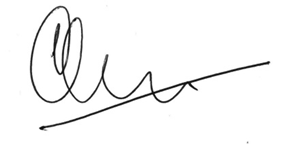 Signed Councillor D.B. OliverLeader of the Council, 9 September 2019Key DecisionDecision TakerDate to be takenRef.No.Consultees and methodDocuments to be submitted to the decision taker in relation to the matterLead Officer to make representations to / and the date to be submitted by No Key Decisions have been identified at the current time.